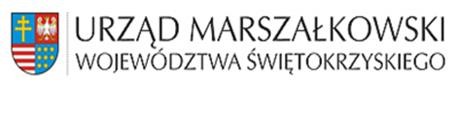 Załącznik nr 3 do Regulaminu konkursu „Kalendarze Industria Kielce 2023” Upoważnienie do odbioru nagrody w konkursie „Kalendarze Industria Kielce 2023” w ramach Konkursu „Kalendarze Industria Kielce 2023” - organizowanym przez Urząd Marszałkowski 	Województwa 	Świętokrzyskiego, 	ja 	niżej 	podpisany/a …………………………………………………………………………………………..… (imię i nazwisko), upoważniam …………………………………………………………………………. (imię i nazwisko) do odebrania w moim imieniu nagrody w konkursie „Kalendarze Industria Kielce 2023” ....................................................................... 	....................................................................... 	(data i miejscowość) 	 	 (podpis) *Niepotrzebne skreślić